WielomianyDzielenie wielomianówGRUPAIMIĘ I NAZWISKO1.Podziel wielomian   przez dwumian .                                                  Sprawdź, czy wynik jest poprawny.1.Podziel wielomian   przez dwumian .                                                  Sprawdź, czy wynik jest poprawny.1.Podziel wielomian   przez dwumian .                                                  Sprawdź, czy wynik jest poprawny.Film do zadania 1 i 2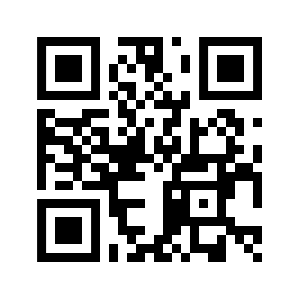 2. Podziel wielomian   przez dwumian . Zapisz wielomian  w postaci:                                                                           2. Podziel wielomian   przez dwumian . Zapisz wielomian  w postaci:                                                                           2. Podziel wielomian   przez dwumian . Zapisz wielomian  w postaci:                                                                           3. Podziel wielomian   przez dwumian  stosując schemat Hornera. Sprawdź rozwiązanie.3. Podziel wielomian   przez dwumian  stosując schemat Hornera. Sprawdź rozwiązanie.3. Podziel wielomian   przez dwumian  stosując schemat Hornera. Sprawdź rozwiązanie.Film do zadania 3 i 4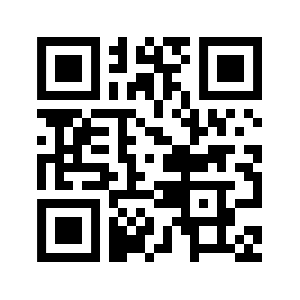 4 Podziel wielomian przez dwumian . Sprawdź poprawność wyniku.4 Podziel wielomian przez dwumian . Sprawdź poprawność wyniku.4 Podziel wielomian przez dwumian . Sprawdź poprawność wyniku.WielomianyDzielenie wielomianówGRUPAIMIĘ I NAZWISKO1.Podziel wielomian   przez dwumian .                                                  Sprawdź, czy wynik jest poprawny.1.Podziel wielomian   przez dwumian .                                                  Sprawdź, czy wynik jest poprawny.1.Podziel wielomian   przez dwumian .                                                  Sprawdź, czy wynik jest poprawny.Film do zadania 1 i 22. Podziel wielomian   przez dwumian . Zapisz wielomian  w postaci:                                                                           2. Podziel wielomian   przez dwumian . Zapisz wielomian  w postaci:                                                                           2. Podziel wielomian   przez dwumian . Zapisz wielomian  w postaci:                                                                           3. Podziel wielomian   przez dwumian  stosując schemat Hornera. Sprawdź rozwiązanie.3. Podziel wielomian   przez dwumian  stosując schemat Hornera. Sprawdź rozwiązanie.3. Podziel wielomian   przez dwumian  stosując schemat Hornera. Sprawdź rozwiązanie.Film do zadania 3 i 44 Podziel wielomian przez dwumian . Sprawdź poprawność wyniku.4 Podziel wielomian przez dwumian . Sprawdź poprawność wyniku.4 Podziel wielomian przez dwumian . Sprawdź poprawność wyniku.